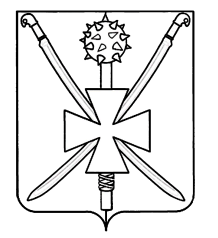 СоветАтаманского сельского поселенияПавловского районаРЕШЕНИЕ(ПРОЕКТ)от _________________________ 		   	                                         № ____________           ст-ца АтаманскаяОб утверждении Положения о порядке предоставления муниципальных гарантий муниципального образования Атаманское сельское поселение Павловского района         В соответствии со статьёй 117 Бюджетного кодекса Российской Федерации, Федеральным законом Российской Федерации от 25 февраля 1999 года № 39-ФЗ «Об инвестиционной деятельности в Российской федерации, осуществляемой в форме капитальных вложений», руководствуясь Уставом Атаманского сельского поселения Павловского района, Совет Атаманского сельского поселения Павловского района р е ш и л:          1.  Утвердить Положение о порядке предоставления муниципальных гарантий муниципального образования Атаманское сельское поселение Павловского района (приложение №1).          2. Утвердить форму договора о предоставлении муниципальных гарантий муниципального образования Атаманское сельское поселение Павловского района (приложение № 2).          3. Утвердить форму муниципальных гарантий муниципального образования Атаманское сельское поселение Павловского района (приложение № 3).          4. Поручить администрации Атаманского сельского поселения Павловского района (Сахно) обнародовать настоящее решение в местах для обнародования муниципальных правовых актов.         5. Контроль за исполнением данного решения возложить на постоянную комиссию по финансам, бюджету, налогам и инвестиционной политике (Кривко).         6.  Решение вступает в силу со дня его официального подписания.Глава Атаманского сельского поселенияПавловского района                                                                                    Е.А. Сахно